OpeningApproval of the agendaDocumentation (Annex A)Recap of previous discussionsPrevious TSAG meeting (TSAG-R11R1)RG-WP meeting during the last TSAG (TD930R1)RG-WP interim e-meeting (TD1055 (22 June 2021))Interregional meeting for preparation of WTSA-20 (21 October 2021, virtual) (TD1061)WTSAGeneralQuestion and mandate updates for this Study PeriodSG restructuringStatisticsLead SG reportsLiaison StatementsWTSA ResolutionsAOBClosingAnnex A:
Allocation of documentsReserved:_______________________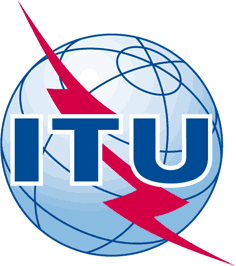 INTERNATIONAL TELECOMMUNICATION UNIONTELECOMMUNICATION
STANDARDIZATION SECTORSTUDY PERIOD 2017-2020INTERNATIONAL TELECOMMUNICATION UNIONTELECOMMUNICATION
STANDARDIZATION SECTORSTUDY PERIOD 2017-2020INTERNATIONAL TELECOMMUNICATION UNIONTELECOMMUNICATION
STANDARDIZATION SECTORSTUDY PERIOD 2017-2020TSAG-TD1028INTERNATIONAL TELECOMMUNICATION UNIONTELECOMMUNICATION
STANDARDIZATION SECTORSTUDY PERIOD 2017-2020INTERNATIONAL TELECOMMUNICATION UNIONTELECOMMUNICATION
STANDARDIZATION SECTORSTUDY PERIOD 2017-2020INTERNATIONAL TELECOMMUNICATION UNIONTELECOMMUNICATION
STANDARDIZATION SECTORSTUDY PERIOD 2017-2020TSAGINTERNATIONAL TELECOMMUNICATION UNIONTELECOMMUNICATION
STANDARDIZATION SECTORSTUDY PERIOD 2017-2020INTERNATIONAL TELECOMMUNICATION UNIONTELECOMMUNICATION
STANDARDIZATION SECTORSTUDY PERIOD 2017-2020INTERNATIONAL TELECOMMUNICATION UNIONTELECOMMUNICATION
STANDARDIZATION SECTORSTUDY PERIOD 2017-2020Original: EnglishQuestion(s):Question(s):Question(s):N/AVirtual, 25-29 October 2021TDTDTDTDTDSource:Source:Source:Rapporteur, RG-WPRapporteur, RG-WPTitle:Title:Title:Agenda, document allocation and work plan for the Rapporteur Group on Work Program and Structure (Virtual, 25-29 October 2021)Agenda, document allocation and work plan for the Rapporteur Group on Work Program and Structure (Virtual, 25-29 October 2021)Purpose:Purpose:Purpose:AdminAdminContact:Contact:Miho Naganuma
NEC Corporation
JapanMiho Naganuma
NEC Corporation
JapanE-mail: m_naganuma@nec.com Keywords:Work programme;Abstract:This TD contains the draft agenda and document allocation for the sessions of the TSAG Rapporteur Group on Work Program and Structure during this TSAG meeting.ItemCategoryContribution #, Source
TitleNote2AdmTD1028: Rapporteur TSAG RG-WPDraft agenda TSAG RG-WP4Recap of previous discussionsTSAG-R11R1: TSBReport of the seventh TSAG meeting (virtual, 11-18 January 2021)TD930R1: Rapporteur TSAG RG-WPReport of the Rapporteur Group on Work Program and Structure (E-Meeting, 11-18 January 2021) TD1055: Rapporteur TSAG RG-WPReport of the TSAG Rapporteur Group meeting on Work Program and Structure (e-meeting, 22 June 2021)TD1061: Chairman, IRMReport of the interregional meeting for preparation of WTSA-20 (21 October 2021, virtual)4Recap of previous discussions (Contributions to the IRM held on 21 October 2021)C178: Asia-Pacific Telecommunity (Thailand)
IRM: Preparation of APT for WTSA-20C183: European Conference of Postal and Telecommunications Administrations (Denmark)
IRM: Presentation of CEPT ComITU on WTSA-20 preparationC185: Regional Commonwealth in the Field of Communications (Russian Federation)
IRM: RCC Preparations for World Telecommunication Standardization Assembly (WTSA-20)C186: Regional Commonwealth in the Field of Communications (Russian Federation)
IRM: RCC draft proposalsC187: Regional Commonwealth in the Field of Communications (Russian Federation)
IRM: RCC draft proposalsC200: Arab Standardization Team (AST)
IRM: Arab Standardization Team (AST) Preparation for WTSA-205bQuestion and mandateTD1156R1: TSBSummary of the WTSA-20 preparation5bQuestion and mandateTD1108: ITU-T SG2LS/r on WTSA-20 preparations (reply to TSAG-LS42) [from ITU-T SG2]5bQuestion and mandateTD1135: Chairman, ITU-T Study Group 2Status of ITU-T SG2 preparations for WTSA-205bQuestion and mandateTD1104: ITU-T SG3LS/r on WTSA-20 preparations (reply to TSAG-LS42) [from ITU-T SG3]5bQuestion and mandateTD1106: ITU-T SG5LS/r on WTSA-20 preparation (reply to TSAG-LS42) [from ITU-T SG5]5bQuestion and mandateTD1151: Acting Chairman, ITU-T SG5ITU-T SG5 status of preparations for WTSA-205bQuestion and mandateTD1094: ITU-T SG9LS/r on WTSA-20 preparations (reply to TSAG-LS42) [from ITU-T SG9]5bQuestion and mandateTD1119: Chairman, ITU-T Study Group 11The status of SG11 preparation for WTSA5bQuestion and mandateTD1161: Chairman, ITU-T Study Group 12ITU-T SG12 status of preparations for WTSA-205bQuestion and mandateTD1130: Acting Chairman, ITU-T SG13SG13 status of preparations for WTSA-205bQuestion and mandateTD1056: Chairman, ITU-T SG15Status of the WTSA-20 preparation of ITU-T SG155bQuestion and mandateTD1133: ITU-T SG17LS/r on WTSA-20 preparation (reply to TSAG-LS42) [from ITU-T SG17]5bQuestion and mandateTD1074: Chairman SG16ITU-T SG16 proposals to WTSA-20 for its Questions and Res.2 – Final version5bQuestion and mandateTD1110: ITU-T SG20LS/r on WTSA-20 preparation (reply to TSAG-LS42) [from ITU-T SG20]5bQuestion and mandateTD1131: Chairman, ITU-T SG20ITU-T SG20 status of preparations for WTSA-205cSG restructuringTD1077: Convener, CG on SG restructuringReport of the activities of the CG on Study Group Restructuring5cSG restructuringTD1078: Convener, CG on SG restructuringDraft F of the action plan5cSG restructuringC189: CICT, CMCC, China Telecom, China Unicom, Huawei, MIIT, ZTEChina's Comments and Proposals on Draft F of Action Plan for Study Group (SG) Restructuring5cSG restructuringC190: UKWorking Method Proposals5cSG restructuringC193: USAViews on Draft F of the action plan for analysis of ITU-T Study Group restructuring5cSG restructuringC199: Russian FederationOn the proposed metrics for evaluating ITU-T work and the feasibility of involving external consultants6StatisticsTD1034: TSBStatistics regarding ITU-T study group work (position of 2021-09-30) TD1035: TSBStatus of TSAG metrics implementation and SG Questions Activities metricsMainly to be handled by RG-Stds-Strat.7Lead SG RepTD1039: ITU-T SG2ITU-T SG2 Lead Study Group Report7Lead SG RepTD1040: Chairman, ITU-T SG3ITU-T SG3 Lead Study Group Report7Lead SG RepTD1041: ITU-T SG5LS on ITU-T Study Group 5 Lead Study Group Report [from ITU-T SG5]7Lead SG RepTD1042: Chairman, ITU-T SG9ITU-T SG9 Lead Study Group Report7Lead SG RepTD1043: Chairman, ITU-T SG11ITU-T SG11 Lead Study Group Report7Lead SG RepTD1044: Chairman, ITU-T SG12Report on ITU-T SG12 lead activities (January 2021 - October 2021)7Lead SG RepTD1045: Acting Chairman, ITU-T SG13ITU-T SG13 Lead Study Group Report7Lead SG RepTD1046: Chairman, ITU-T SG15ITU-T SG15 Lead Study Group Report7Lead SG RepTD1047: Chairman, ITU-T SG16ITU-T SG16 Lead Study Group Report7Lead SG RepTD1048: ITU-T SG17LS on ITU-T SG17 Lead Study Reports [from ITU-T SG17]7Lead SG RepTD1049: ITU-T SG20LS on ITU-T SG20 Lead Study Group Report [from ITU-T SG20]8Liaison StatementsTD1109: ITU-T SG2LS on Telecommunication Management and OAM Project Plan [from ITU-T SG2]8Liaison StatementsTD1093: ITU-T SG9LS/r on the new version of the Access Network Transport (ANT) Standards Overview and Work Plan (Reply to SG15-LS266) [from ITU-T SG9]8Liaison StatementsTD1101: ITU-T SG12LS/r on information about consent of ITU-T Recommendation J.1631 on QoS aspects in Q9/9 (reply to SG9-LS123) [from ITU-SG12]8Liaison StatementsTD1102: ITU-T SG12LS on new Question 20/12: Perceptual and field assessment principles for quality of service (QoS) and quality of experience (QoE) of digital financial services (DFS) [from ITU-T SG12]8Liaison StatementsTD1092: ITU-T SG15LS on OTNT Standardization Work Plan Issue 29 [from ITU-T SG15]8Liaison StatementsTD1096: ITU-T SG15LS on the new version of the Access Network Transport (ANT) Standards Overview and Work Plan [from ITU-T SG15]8Liaison StatementsTD1097: ITU-T SG15LS on the new version of the Home Network Transport (HNT) Standards Overview and Work Plan [from ITU-T SG15]8Liaison StatementsTD1113: ITU-T SG20LS/r on increasing efficiency of security work in ITU-T (reply to SG17-LS269) [from ITU-T SG20]8Liaison StatementsTD1091: ITU-T FG-ANLS on "Call for use cases for autonomous networks" [from FG AN]–AdmTD1029: Rapporteur TSAG RG-WPDraft report TSAG RG-WP